February 4, 2016Mr. Steven KingExecutive Director and SecretaryWashington Utilities and Transportation Commission1300 South Evergreen Park Drive SWOlympia WA  98504-7250RE:	Tariff Revision – WN U-4 for Ellensburg Telephone Company d/b/a FairPoint Communications; Docket UT-160170 Dear Mr. King:On February 3, 2016 Ellensburg Telephone Company d/b/a FairPoint Communications submitted a one-day filing in the above referenced docket, to clean-up residual language left in the tariff related to WTAP, which has been removed.  Included in that filing was Second Revised Sheet No. 2.  We have since discovered that this page was included in error as no changes have been made at this time.  Ellensburg Telephone Company d/b/a FairPoint Communications respectfully requests that this page be withdrawn from the filing.Please contact Beth Westman at 207.535.4249 or bwestman@fairpoint.com with any questions or concerns regarding this filing.Sincerely, 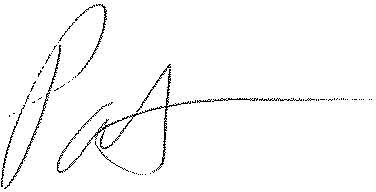 Patrick L. MorseSenior VP Governmental AffairsFairPoint Communications P: 620-227-4409F: 620-227-8576